Poniedziałek -  30.03Wytnij kolorowe figury geometryczne Uzupełnij tabelę układając wycięte figury według wzoru  (mała, średnia, duża) Uwaga! Wycięte figury będą potrzebne podczas kolejnych zadań. Spróbuj starannie wyciąć figury. Wiem, że potrafisz to zrobić Powodzenia  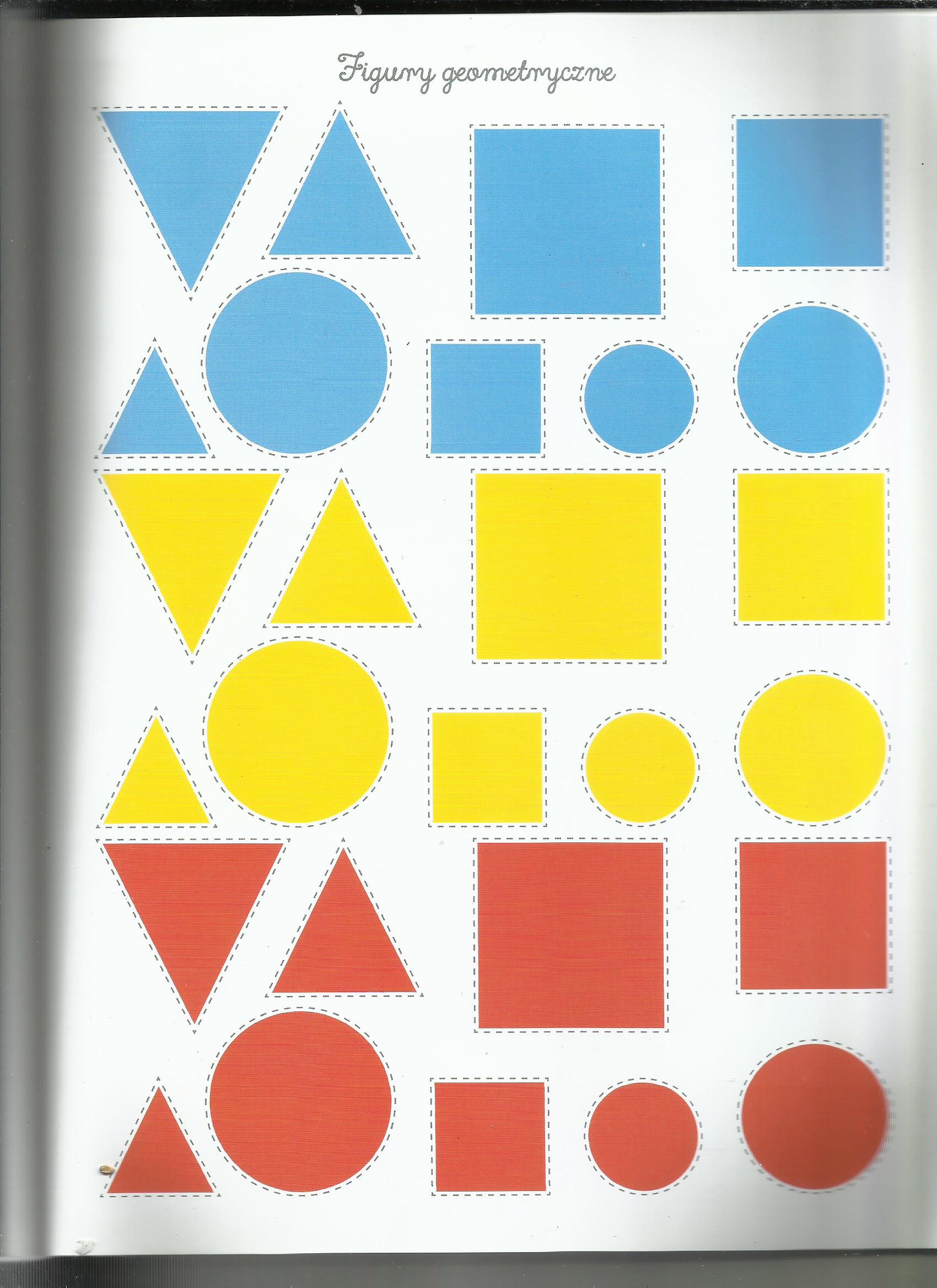 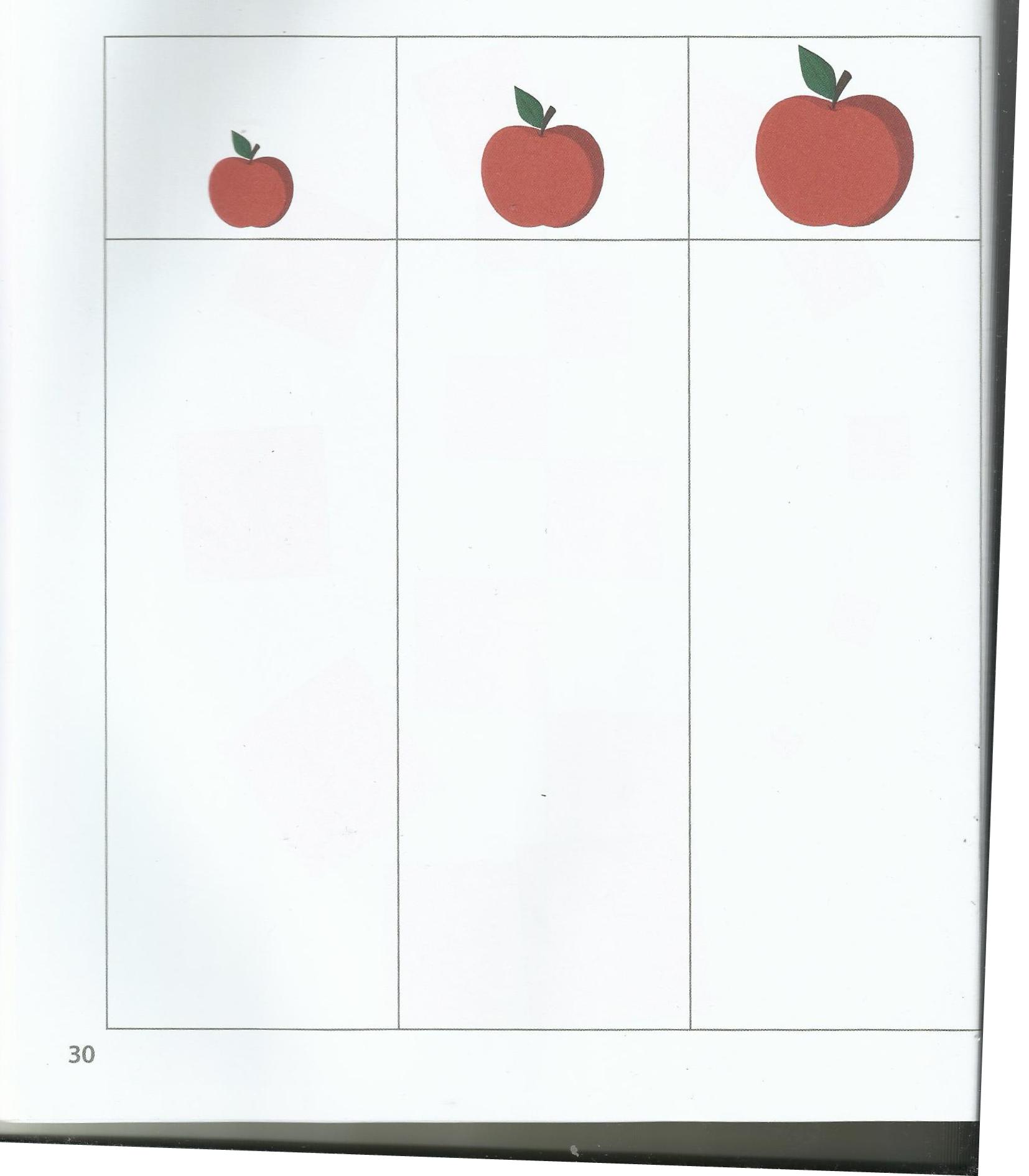 